REJA RAZLIČNIH PASEM DROBNICE ZA MESO IN IZDELKE VRHUNSKE KAKOVOSTI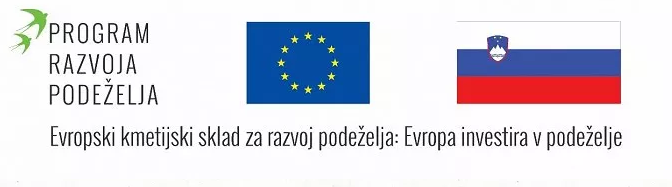 Projekt EIP (Evropsko partnerstvo za inovacije) Reja različnih pasem drobnice za meso in izdelke vrhunske kakovosti se izvaja v okviru ukrepa M16 Sodelovanje iz Programa razvoja podeželja 2014-2020, podukrepa 16.2: Podpora za pilotne projekte ter za razvoj novih proizvodov, praks, procesov in tehnologij.Koordinator projekta (vodilni partner): Univerza v Ljubljani Biotehniška fakultetaPartnerji: Kmetijsko gozdarska zbornica Slovenije, Kmetijsko gozdarski zavod CeljeVišja strokovna šola za gostinstvo, velnes in turizem BledKlavnica MerečeTatjana Čop, Odnosi z javnostjo s.p.KMG Uroš MacerlKMG Urh MacerlKMG Roman SavšekKMG Franc SevčnikarKMG Andrej SedmakKMG Timotej KovačKMG Miran ZmrzlakTrajanje projekta: 2019-2021POVZETEKVsebina projekta se nanaša na vzpostavitev izboljšane tehnologije reje drobnice za namen doseganja izenačene kakovosti mesa drobnice s ponudbo konfekcijskih kosov in izdelkov. Z aktivnostmi v projektu želimo razviti izboljšano tehnologijo reje in inovativni proizvod iz mesa drobnice. Z inovativnejšo ponudbo konfekcijskih kosov in proizvodov iz mesa drobnice želimo na podlagi rezultatov analize trga najti nov model delovanja na področju trženja mesa in izdelkov iz mesa drobnice. To želimo doseči s ciljnim investiranjem v znanje in prenosom znanja v prakso.GLAVNE DEJAVNOSTIGlavne dejavnosti za doseganje ciljev so usmerjene v izvedbo praktičnih preizkusov izboljšane tehnologije reje drobnice na 7-ih kmetijah, ki so člani partnerstva. Na podlagi rezultatov praktičnih preizkusov iz prvega leta trajanja projekta želimo v drugem letu poiskati rešitev za izboljšano tehnologijo reje, ki bi omogočala ekonomično prirejo po kakovosti izenačene jagnjetine. V praktičnih preizkusih na kmetijah bodo aktivno vključeni kmetijski svetovalci na različnih področjih. V zadnjem letu projekta bodo dejavnosti za doseganje ciljev usmerjene predvsem v razširjanje rezultatov projekta med ostale akterje; rejce drobnice, predelovalce, klavnice in končnemu porabniku mesa drobnice.CILJIRazvoj izboljšane in trajnostno naravnane tehnologije reje drobniceRazvoj konfekcioniranja klavnih trupov in predelava Ozaveščanje potrošnika preko promocije mesa drobniceRazvoj direktne prodaje končnemu potrošniku, gostincemIzmenjava izkušenj v zvezi s tehnologijo reje in trženjem, skupna izobraževanja PRIČAKOVANI REZULTATIIzboljšana tehnologija reje, ki omogoča prirejo kakovostne jagnjetine, uporabne za končnega porabnikaPredlog strategije trženja mesa drobnice v SlovenijiRazvoj konfekcioniranja trupov in prodaje mesa v kosihPovečana ozaveščenost porabnikov mesa drobnice – povečati povpraševanjePovezavi:spletna stran EK, namenjene Evropskemu kmetijskemu skladu za razvoj podeželja: http://ec.europa.eu/agriculture/rural-development-2014-2020/index_sl.htm  spletna stran PRP 2014-2020:  www.program-podezelja.si/